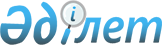 О внесении изменений и дополнений в решение маслихата от 19 декабря 2008 года № 98 "О районном бюджете Камыстинского района на 2009 год"Решение маслихита Камыстинского района Костанайской области от 14 января 2009 года № 114. Зарегистрировано Управлением юстиции Камыстинского района Костанайской области 26 января 2009 года № 9-11-84       

В соответствии с пунктом 1 статьи 106, статьи 109 Бюджетного Кодекса Республики Казахстан, подпунктом 1) пункта 1 статьи 6 Закона Республики Казахстан "О местном государственном управлении в Республике Казахстан", а также рассмотрев постановление акимата Камыстинского района от 8 января 2009 года № 3 "О внесении на рассмотрение Камыстинского районного маслихата "О районном бюджете Камыстинского района на 2009 год", Камыстинский районный маслихат РЕШИЛ:       

1.Внести следующие изменения в решение маслихата от 19 декабря 2008 года № 98 "О районном бюджете Камыстинского района на 2009 год":

      Пункт 1 указанного решения изложить в новой редакции:

      "1. Утвердить районный бюджет на 2009 год согласно приложению 1  в следующих объемах:

      доходы - 1513276 тысяч тенге, в том числе по:

      налоговым поступлениям – 279290 тысячи тенге;

      неналоговым поступлениям – 554 тысяч тенге;

      поступлениям от продажи основного капитала – 208 тысяч тенге;

      поступления трансфертов – 1233224 тысяч тенге;

      затраты – 1513420,1 тысячи тенге;

      сальдо по операциям с финансовыми активами – 0 тысяч тенге;

      дефицит (профицит) бюджета – - 144,1 тысяч тенге;

      финансирование дефицита – 144,1 тысяч тенге, в том числе:

      используемые остатки бюджетных средств – 144,1 тысяч тенге".

      Пункт 3 указанного решения дополнить пунктом 5 следующего содержания:

      "5. На строительство жилья государственного коммунального жилищного фонда – 13000 тысяч тенге".

      Дополнить указанное решение пунктом 10 следующего содержания:

      "10. Утвердить в районом бюджете на 2009 год целевые текущие трансферты и трансферты на развитие, полученные из республиканского бюджета на:

      - создание лингафонных и мультимедийных кабинетов в государственных учреждениях начального, основного среднего и общего среднего образования в сумме - 5541 тысяч тенге;

      - оснащение учебным оборудованием кабинетов физики, химии, биологии в государственных учреждениях основного среднего и общего среднего образования в сумме - 8194 тысяч тенге;

      - внедрение новых технологий обучения в государственной системе образования в сумме - 6357 тысяч тенге;

      - выплату государственной адресной социальной помощи в сумме - 690 тысяч тенге;

      - выплату государственных пособий на детей до 18 лет в сумме - 6979 тысяч тенге;

      - реализацию мер по оказанию социальной поддержки специалистов социальной сферы сельских населенных пунктов в сумме - 4188 тысяч тенге;

      - строительство средней школы на 300 мест в селе Камысты Камыстинского района Костанайской области в сумме - 510476 тысяч тенге;

      - реконструкцию детского сада на 160 мест в селе Камысты Камыстинского района Костанайской области в сумме - 170 000 тысяч тенге".

      2. Настоящее решение вводится в действие с 1 января 2009 года      Председатель внеочередной сессии,

      секретарь Камыстинского

      районного маслихата                        Б. Рахимжанов      СОГЛАСОВАНО      

Приложение 1          

к решению маслихата   

от 14 января 2009 года

№ 114                  Бюджет Камыстинского района на 2008 год
					© 2012. РГП на ПХВ «Институт законодательства и правовой информации Республики Казахстан» Министерства юстиции Республики Казахстан
				КатегорияКатегорияКатегорияКатегорияУточненный бюджет на 2009 годКлассУточненный бюджет на 2009 годПодклассУточненный бюджет на 2009 годНаименованиеУточненный бюджет на 2009 год1Доходы15132761Налоговые поступления27929001Подоходный налог723602Индивидуальный подоходный налог7236003Социальный налог635001Социальный налог6350004Hалоги на собственность1118191Hалоги на имущество965503Земельный налог15244Hалог на транспортные средства78455Единый земельный налог590005Внутренние налоги на товары, работы и услуги310982Акцизы463Поступления за использование природных и других ресурсов300004Сборы за ведение предпринимательской и профессиональной деятельности105208Обязательные платежи, взимаемые за совершение юридически значимых действий и (или) выдачу документов уполномоченными на то государственными органами или должностными лицами5131Государственная пошлина5132Неналоговые поступления55401Доходы от государственной собственности4301Поступления части чистого дохода государственных предприятий505Доходы от аренды имущества, находящегося в государственной собственности38002Поступления от реализации товаров (работ, услуг) государственными учреждениями, финансируемыми из государственного бюджета341Поступления от реализации товаров (работ, услуг) государственными учреждениями, финансируемыми из государственного бюджета3406Прочие неналоговые поступления901Прочие неналоговые поступления903Поступления от продажи основного капитала20803Продажа земли и нематериальных активов2081Продажа земли2084Поступления трансфертов 123322402Трансферты из вышестоящих органов государственного управления12332242Трансферты из областного бюджета1233224Функциональная группаФункциональная группаФункциональная группаФункциональная группаФункциональная группаФункциональная группаФункциональная подгруппаФункциональная подгруппаФункциональная подгруппаФункциональная подгруппаФункциональная подгруппаАдминистратор бюджетных программАдминистратор бюджетных программАдминистратор бюджетных программАдминистратор бюджетных программПрограммаПрограммаПрограммаНаименование 2Затраты1513420,101Государственные услуги общего характера1257791Представительные, исполнительные и другие органы, выполняющие общие функции государственного управления107525112Аппарат маслихата района (города областного значения)9820001Обеспечение деятельности маслихата района (города областного значения)9820122Аппарат акима района (города областного значения)30674001Обеспечение деятельности акима района ( города областного значения)30674123Аппарат акима района в городе, города районного значения, поселка, аула (села), аульного (сельского) округа67031001Функционирование аппарата акима района в городе, города районного значения, поселка, аула (села), аульного (сельского) округа670312Финансовая деятельность9471452Отдел финансов района (города областного значения)9471001Обеспечение деятельности отдела финансов8446004Организация работы по выдаче разовых талонов и обеспечение полноты сбора сумм от реализации разовых талонов5011Учет, хранение, оценка и реализация имущества, поступившего в коммунальную собственность10205Планирование и статистическая деятельность8783453Отдел экономики и бюджетного планирования района (города областного значения)8783001Обеспечение деятельности отдела экономики и бюджетного планирования района878302Оборона14891Военные нужды1489122Аппарат акима района (города областного значения)1489005Мероприятия в рамках исполнения всеобщей воинской обязанности148904Образование11898631Дошкольное воспитание и обучение32917123Аппарат акима района в городе, города районного значения, поселка, аула (села), аульного (сельского) округа32917004Поддержка организаций дошкольного воспитания и обучения329172Начальное общее, основное общее, среднее общее образование454092123Аппарат акима района в городе, города районного значения, поселка, аула (села), аульного (сельского) округа891005Организация бесплатного подвоза учащихся до школы и обратно в аульной (сельской) местности891464Отдел образования района (города областного значения)453201003Общеобразовательное обучение440712006Дополнительное образование для детей и юношества6132010Внедрение новых технологий обучения в государственной системе образования за счет целевых трансферттов из республиканского бюджета 63579Прочие услуги в области образования702854464Отдел образования района (города областного значения)13178001Обеспечение деятельности отдела образования5742005Приобретение и доставка учебников, учебно-методических комплексов для государственных организаций образования района (города областного значения)3782099Реализация мер социальной поддержки специалистов социальной сферы сельских населенных пунктов за счет целевого трансферта из республиканского бюджета3654467Отдел строительства района (города областного значения)689676037Строительство и реконструкция объектов образования68967606Социальная помощь и социальное обеспечение494312Социальная помощь40044451Отдел занятости и социальных программ района (города областного значения)40044002Программа занятости7490005Государственная адресная социальная помощь4788007Социальная помощь отдельным категориям нуждающихся граждан по решениям местных представительных органов7804010Материальное обеспечение детей - инвалидов, воспитывающихся и обучающихся на дому178014Оказание социальной помощи нуждающимся гражданам на дому2274016Государственные пособия на детей до 18 лет17000017Обеспечение нуждающихся инвалидов специальными гигиеническими средствами и предоставление услуг специалистами жестового языка, индивидуальными помощниками в соответствии с индивидуальной программой реабилитации инвалида5109Прочие услуги в области социальной помощи и социального обеспечения9387451Отдел занятости и социальных программ района (города областного значения)9387001Обеспечение деятельности отдела занятости и социальных программ9131011Оплата услуг по зачислению, выплате и доставке пособий и других социальных выплат25607Жилищно-коммунальное хозяйство328721Жилищное хозяйство17284467Отдел строительства района (города областного значения)17284003Строительство жилья государственного коммунального жилищного фонда172842Коммунальное хозяйство1051458Отдел жилищно-коммунального хозяйства, пассажирского транспорта и автомобильных дорог района (города областного значения)1051012Функционирование системы водоснабжения и водоотведения10513Благоустройство населенных пунктов14537123Аппарат акима района в городе, города районного значения, поселка, аула (села), аульного (сельского) округа14537008Освещение улиц населенных пунктов7117009Обеспечение санитарии населенных пунктов2671010Содержание мест захоронений и погребение безродных100011Благоустройство и озеленение населенных пунктов464908Культура, спорт, туризм и информационное пространство453201Деятельность в области культуры13486455Отдел культуры и развития языков района (города и областного значения)13486003Поддержка культурно-досуговой работы 134862Спорт2002465Отдел физической культуры и спорта района (города областного значения)2002005Развитие массового спорта и национальных видов спорта 569006Проведение спортивных соревнований на районном (города областного значения) уровне445007Подготовка и участие членов сборных команд района (города областного значения) по различным видам спорта на областных спортивных соревнованиях9883Информационное пространство18163455Отдел культуры и развития языков района (города областного значения)16343006Функционирование районных (городских) библиотек15357007Развитие государственного языка и других языков народов Казахстана 986456Отдел внутренней политики района (города областного значения)1820002Проведение государственной информационной политики через средства массовой информации18209Прочие услуги по организации культуры, спорта, туризма и информационного пространства11669455Отдел культуры и развития языков района (города областного значения)4439001Обеспечение деятельности отдела культуры и развития языков4083099Реализация мер социальной поддержки специалистов социальной сферы сельских населенных пунктов за счет целевого трансферта из республиканского бюджета356456Отдел внутренней политики района (города областного значения)3398001Обеспечение деятельности отдела внутренней политики 3398465Отдел физической культуры и спорта района (города областного значения)3832001Обеспечение деятельности отдела физической культуры и спорта3654099Реализация мер социальной поддержки специалистов социальной сферы сельских населенных пунктов за счет целевого трансферта из республиканского бюджета17810Сельское, водное, лесное, рыбное хозяйство, особо охраняемые природные территории, охрана окружающей среды и животного мира, земельные отношения171411Сельское хозяйство9161462Отдел сельского хозяйства района (города областного значения)9161001Обеспечение деятельности отдела сельского хозяйства91612Водное хозяйство3680467Отдел строительства района (города областного значения)3680012Развитие системы водоснабжения36806Земельные отношения4300463Отдел земельных отношений района (города областного значения)4300001Обеспечение деятельности отдела земельных отношений430011Промышленность, архитектурная, градостроительная и строительная деятельность86772Архитектурная, градостроительная и строительная деятельность8677467Отдел строительства района (города областного значения)5493001Обеспечение деятельности отдела строительства5493468Отдел архитектуры и градостроительства района (города областного значения)3184001Обеспечение деятельности отдела архитектуры и градостроительства318412Транспорт и коммуникации260871Автомобильный транспорт26087123Аппарат акима района в городе, города районного значения, поселка, аула (села), аульного (сельского) округа7987013Обеспечение функционирования автомобильных дорог в городах районного значения, поселках, аулах (селах), аульных (сельских) округах7987458Отдел жилищно-коммунального хозяйства, пассажирского транспорта и автомобильных дорог района (города областного значения)18100023Обеспечение функционирования автомобильных дорог1810013Прочие166173Поддержка предпринимательской деятельности и защита конкуренции3121469Отдел предпринимательства района (города областного значения)3121001Обеспечение деятельности отдела предпринимательства31219Прочие13496452Отдел финансов района (города областного значения)2800012Резерв местного исполнительного органа района (города областного значения)2800458Отдел жилищно-коммунального хозяйства, пассажирского транспорта и автомобильных дорог района (города областного значения)10696001Обеспечение деятельности отдела жилищно-коммунального хозяйства, пассажирского транспорта и автомобильных дорог1069615Официальные трансферты144,11Официальные трансферты144,1452Отдел финансов района (города областного значения)144,1006Возврат неиспользованный (недоиспользованных) целевых трансфертов 144,13Чистое бюджетное кредитование04Сальдо по операциям с финансовыми активами05Дефицит (профицит) бюджета-144,16Финансирование дефицита (использование профицита) бюджета144,18Используемые остатки бюджетных средств144,101Остатки бюджетных средств144,11Свободные остатки бюджетных средств144,1